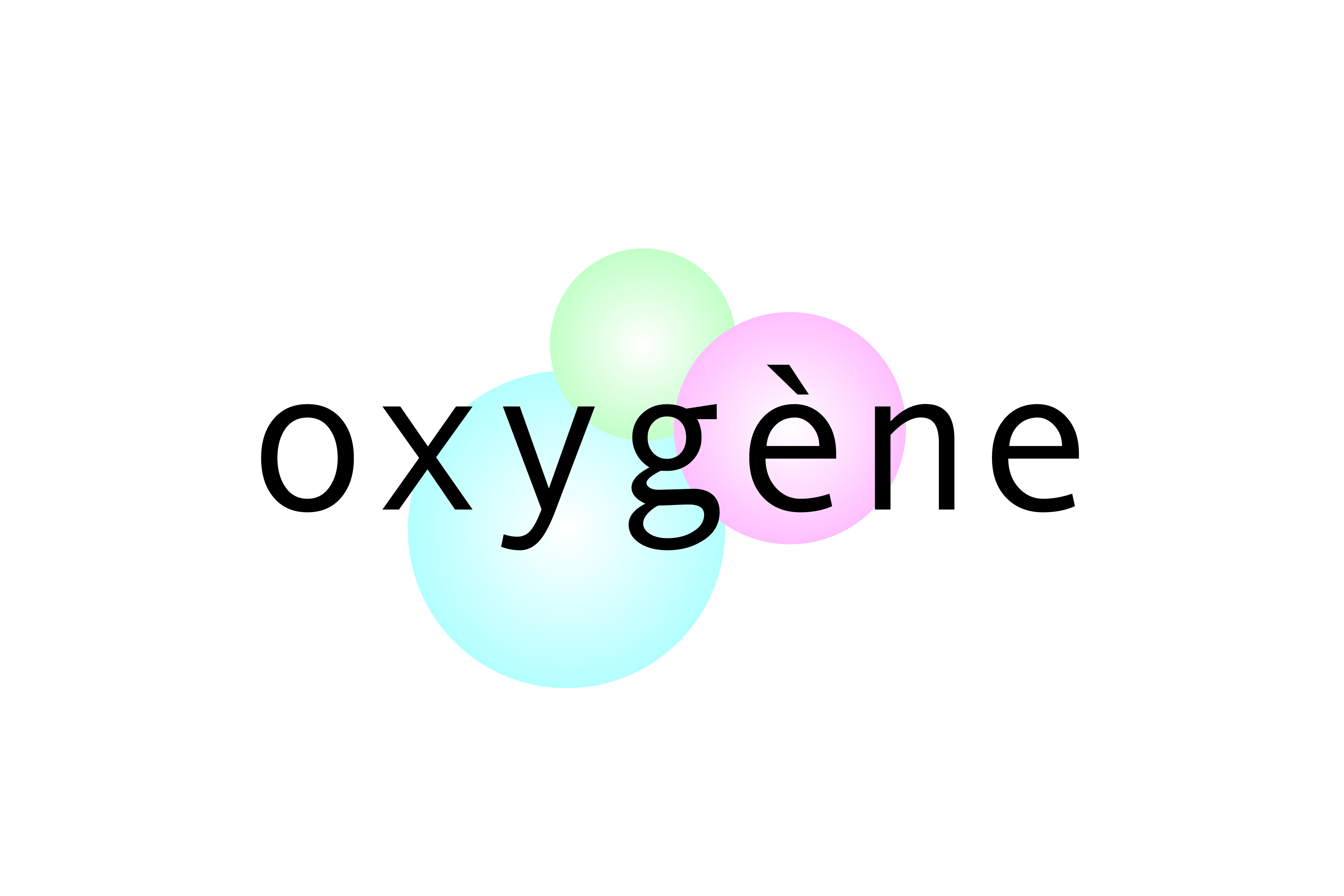 Compte Rendu du CA du9 Octobre 2019, 18h001- Préparation du Séminaire de Décembre- Les membres du CA sont invités à travailler en 3 sous-groupes sur le sujet de l’Inclusion Sociale    2- Approbation du CR du CA du 19 Juin 2019- Le CR du CA est approuvé à l’unanimité     3- Mot du Président- Daniel remercie les administrateurs pour le soutien apporté à Yvette pendant sa maladie et leur présence lors de l’inhumation.- Daniel lit une lettre adressée par Sylvie Mauconduit l’informant de sa démission du Conseil d’Administration et son désengagement en tant que bénévole d’Oxygène (depuis 21 ans).   4- Participation au CA- 2 personnes qui ne peuvent être présentes ce jour se sont dites intéressées par rejoindre le CA : Mr Fabien Ridel, représentant Vinci (qui apporte son soutien financier à l’Ecole des Arts)  et Chloé Drux (en Service Civique puis bénévole) 5- Suite du COPIL- A la suite de la dernière réunion du Comité de Pilotage en vue du renouvellement de projet social pour la période 2020-2023, il est demandé aux membres du CA de voter, avant envoi à la CAF, la validation du projet pour les phases d’exécution.- Le Projet intitulé ‘’Invitons-Nous’’ est approuvé à l’unanimité     6- Activités- Présentation de la nouvelle plaquette- A l’Ecole des Arts, application de la règle de priorité donnée aux neuvillais et bénévoles (8 places) en doublant les ateliers Sculpture et Dessin de 12 places chacun.- Expérimentation : Atelier Cuivres ouvert aux enfants du CLAS.- Bonne collaboration envisagée avec DSN (co-participation des membres de la chorale) sans toutefois aucune intervention sur leur programmation qui relève de leur mission exclusive. - Bonne participation à ‘‘Créons Demain’’ (Développement durable sur la place publique)- Innovation lors du dernier vernissage : un artiste a créé son œuvre (peinture) au rythme de la chorale- Epicerie : Très bon avancement du DLA avec la société Active - Multi-Accueil : Mégane Vincent (Conseillère en Economie Sociale Familiale) en fonction et déjà plusieurs accompagnements en cours, guidée par Chystelle7- Ressources Humaines / Recrutement- 2 Services Civiques (Léa, Cindy) en support au CLAS avec des salariés et bénévoles8- Finances- Niveau de Trésorerie satisfaisant- Perte de la subvention Scopados : déficit sera assumé par l’association pour cette année. - Projection du Multi-Accueil en équilibre pour la 1ère fois. Non encore pris en compte : une obligation de quelques heures d’infirmier/semaine. Sera à revoir en 2020 pour être parfaitement conforme à la réglementation des EAJE. - Taux de charges et cotisations liés aux salaires ont été modifiés au 1er janvier : impact positif sur la projection du compte-de résultat 2019.- Promesse du Maire d’augmenter la participation de la Ville pour les années à venir. Montant en cours de négociation.- Décision de réduire le nombre de réponses aux Appels à Projets pour 2020. - Petits investissements prévus	O Sols des bureaux et Secteur Jeunesse pris en charge par Sodineuf	O Achat du véhicule 9 places allongé et vente Nissan à Addle 9- Divers RV- Journée Mondiale du Bénévolat le 4 Décembre => A noter le prochain CA est décalé à la semaine suivante en raison de cet évènement, soit le mercredi 11 décembre à 17h.- Date probable du Séminaire le 2 Décembre - Invitation APEI le 10 Octobre - Visite DDCS le 22/10 à l’Epicerie - Evaluation du Personnel en Novembre (avec la partie Entretien Professionnel)Prochain CA le 11 Décembre 2019, 17hClôture à 19h00. Le Président, Daniel Demanneville          Le secrétaire, Jacques DévergéePPEAAdministrateurs et InvitésXXPatricia RIDEL – Ville de DieppeXJean Christophe LEMAIRE – DépartementXValérie BERTRAND - SodineufXSerge LANNIER - ADDLEXAlexis DOUALA – Assoc. Foyer DuquesneXXDaniel DEMANNEVILLEXXBernard BREBIONXXAnnie ZIEGELMEYERXXYvonne BOULLETXXJacques DEVERGEEXXYves TROLLEXXMichèle CELESTEXAurore EWINXXVladimir FRAMPOLXXFrançoise GODARD XMichèle HASNIASXXDaniel LEROUXXXJean-Pierre SELLIERXMichel TIRETXXGérard PECQUEUX  XXMichèle HÉBERT  XDamien NiceXXChrystelle VEREECKE